FACULDADE DE MEDICINAUNIVERSIDADE DE SÃO PAULO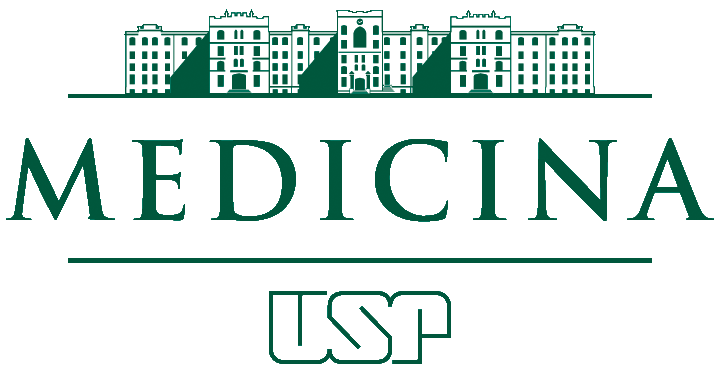 DISCIPLINA: MFT0855 FISIOTERAPIA EM TERAPIA INTENSIVAPROFESSORES RESPONSÁVEIS:Profa Carolina FuSUPERVISORES:Debora StripariSchujmann,Leda Tomiko Yamada da SilveiraCRONOGRAMA UTI:24 de setembro a 05 de novembro de2015(Recuperação: 17 de dezembro de 2015)DATAHORÁRIOLOCALASSUNTOPROF. RESP.ALUNOS5ª24/09/20158-12hAnatomia FDS Sala 2 
nº 1366, 1 o. andarFisioterapia em UTI: apresentação Avaliação Fisioterapêutica no paciente crítico (T)ALUNOS:Divisão dos grupos para os casos clínicos (moodle) e para os seminários de desmame (2 grupos)Exercícios: avaliação do paciente de UTI (T/P)Prof Carolina FuTodos6ª25/09/201508-10h10-12hICHC entrada do 5º andar Visita às UTIs: avaliação do paciente de UTI RELATÓRIO 1Ft Leda SilveiraGrupo 1: 8-10hGrupo 2: 10-12h4ª30/09/20158-12hAnatomia FDS Sala 1 
nº 1366, 1 o. andarGasometria arterial (T)Exercícios: gasometria arterial (T/P)Insuficiência respiratória (T)Prof Carolina FuTodos5ª01/10/20158-12hAnatomia FDS Sala 2 
nº 1366, 1 o. andarVentilação Mecânica I: Princípios de funcionamento (T)Exercícios: ventilação mecânicaProf Carolina FuTodos6ª02/10/20158-12hAnatomia FDS Sala 2 
nº 1366, 1 o. andarVentilação mecânica II: Modos convencionais (T)Exercícios: caso clínico, gasometria arterial, VM (T/P)Prof Carolina FuTodos4ª07/10/20158-12hAnatomia FDS Sala 1 
nº 1366, 1 o. andarDisfunção muscular em UTI / Fisioterapia e reabilitação precoce:Intervenção fisioterapêutica no paciente crítico (T)Prof Carolina FuTodos5ª08/10/20158-12hLaboratório de HabilidadesSala 5Prática de habilidades  (Cuidados com via aérea artificial)Prof Carolina FuFtDebora SchujmannFt Leda SilveiraTodos6ª09/10/20158-12hAnatomia FDS Sala 2 
nº 1366, 1 o. andarInteração cardiopulmonar na ventilação mecânica (T)Complicações da VM (T)Ft. Adriana HirotaTodos4ª14/10/20158-12hSala de informática reserva n° 69877, agendamento 81211Aula prática VM (P)Exercício Simulador VM - Parte I (T/P)Prof Carolina FuTodos5ª15/10/201508-10h10-12hICHC entrada do 5º andarVisita às UTIs: objetivos e condutas / VMRELATÓRIO 2FtDebora SchujmannFt Leda SilveiraGrupo 1: 8-10hGrupo 2: 10-12h6ª16/10/20158-12hAnatomia FDS Sala 2 
nº 1366, 1 o. andarMonitorização da Ventilação Mecânica (T)Exercício: mecânica do sistema respiratório (T/P)Ft Adriana HirotaTodos4ª21/10/20158-12hAnatomia FDS Sala 1 
nº 1366, 1 o. andarVentilação Mecânica Não Invasiva (T)Prática de Ventilação Mecânica Não Invasiva (P)Prof Carolina Fu Ft Mari Fernandes(Representante Philips)Todos5ª22/10/20158-12hSala de informáticaAula prática VM (P)Exercício Simulador VM - Parte II (T/P)Prof Carolina FuTodos6ª23/10/20158-12hAnatomia FDS Sala 2 
nº 1366, 1 o. andarALUNOS: SEMINÁRIOS DESMAME DA VMGrupo A: Conceaitos e definições + Critérios para desmame; Teste de respiração espontâneaGrupo B: Índices preditivos + Método de desmame com PSV; Método de desmame com SIMV + ExtubaçãoProf Carolina FuTodos4ª28/10/2015CONSAGRAÇÃO DO FUNCIONÁRIO PÚBLICO – NÃO HAVERÁ AULA5ª29/10/20158-12hLaboratório de HabilidadesSala 5Prática de habilidades (P)FtDebora SchujmannFt Leda SilveiraChecar cronograma6ª30/10/201508-10h10-12hICHC entrada do 5º andarAnatomia FDS Sala 2 
nº 1366, 1 o. andarPrática: equipamentos utilizados no desmame da VM (P)Devolutiva dos relatórios (T/P)Prof Carolina FuTodos4ª04/11/2015Troca com profa. Naomi5ª05/11/20158-12hAnatomia FDS Sala 2 
nº 1366, 1 o. andarGrupos de estudo : apresentação dos casos clínicosProf Carolina FuFt Leda SilveiraTodosA definir dataPROVA TEÓRICAProf Carolina FuTodos5ª17/12/20158-12hPROVA DE RECUPERAÇÃO